Voor welke kinderen moet ik aanmelden?Gaat je kind vanaf september 2019 naar een school in Lier of Koningshooikt? Dan ga je je kind aanmelden via deze website. Aanmelden doe je:Voor kinderen geboren in 2017. Ook voor kinderen die laat op het jaar geboren zijn en pas in september 2020 naar school zullen gaan. Voor alle kinderen die van school willen veranderen.
Voor alle kinderen die naar Lier of Koningshooikt verhuizen en voor een school in de buurt kiezen.Is aanmelden verplicht?Aanmelden is niet verplicht. Je mag er uiteraard voor kiezen om je kind niet aan te melden. Je kan je kind dan pas inschrijven vanaf 28 mei 2019.
Is je kind niet aangemeld, dan heb je minder kans dat je kind is ingeschreven in de school van jouw hoogste voorkeur.3. Mijn kind gaat naar het buitengewoon onderwijs. Moet ik aanmelden?Voor sommige scholen voor buitengewoon onderwijs moet je aanmelden maar voor de scholen ‘T Vestje (Lier) en De Regenboog (Kessel) kun je niet aanmelden. In deze scholen ga je je kind onmiddellijk inschrijven. Voor de juiste data: zie onder rubriek “buitengewoon onderwijs” op deze webpagina.Om je kind in te schrijven in het buitengewoon onderwijs, heb je een verslag van het CLB nodig. Het CLB zal je ook kunnen informeren over welke scholen voor buitengewoon onderwijs er zijn in de ruimere omgeving en welk onderwijsaanbod zij bieden.4. Mijn kind heeft een handicap en zal naar een gewone school in Lier of Koningshooikt gaan. Moet ik aanmelden?Aanmelden is niet verplicht. Door middel van aanmelden is de kans wel groter dat je kind naar de school van je voorkeur kan gaan. Tijdens het aanmelden kan je kenbaar maken of je kind al dan niet over een verslag dat toegang geeft tot het buitengewoon onderwijs beschikt. Bij de inschrijving zal overwogen worden welke aanpassingen voor je kind nodig zijn.5. Als ik als eerste aanmeld, krijgt mijn kind dan ook als eerste een plaats in de school?
Neen. Het is geen race tegen de tijd. Zelfs als je je kind aanmeldt op de laatste dag van de aanmeldingsperiode, krijgt je kind dezelfde kansen om aan een school toegewezen te worden als een kind dat op de eerste dag werd aangemeld. 6. Kan ik al mijn kinderen voor dezelfde school aanmelden?Je kan al je kinderen voor dezelfde school aanmelden. Elk kind moet je wel apart aanmelden, met de juiste gegevens voor elk kind.
7. Wat gebeurt er als een ander gelijk geordend kind op dezelfde afstand woont?Bij onvoldoende plaatsen worden deze kinderen via lottrekking toegewezen. Je zal worden uitgenodigd om deze lottrekking bij te wonen.8. Zijn er uitzonderingen op de wijze van het ordenen van de kinderen mogelijk?
Neen. Bij alle kinderen is dezelfde procedure van toepassing. Meer informatie vind je onder de rubriek “Hoe werkt het?”.9. Kan ik mijn antwoorden nog wijzigen? Tijdens je aanmelding kan je elk antwoord nog wijzigen.Je kan ook met ons contact opnemen. Hou er wel rekening mee dat er in principe geen aanpassingen meer mogelijk zijn nadat de aanmeldingsperiode is afgesloten.10. Wat gebeurt er als ik foutieve informatie invul?Tijdens het aanmelden dien je elke vraag correct te beantwoorden. Bij de inschrijving zal de school om een bewijs vragen over de identiteit van het kind, het diploma van de moeder, de schooltoelage, het domicilieadres van het kind.De inschrijving kan niet worden gerealiseerd wanneer je foutieve informatie hebt ingevuld. Je zal je kind dan pas vanaf 28 mei 2019 kunnen inschrijven. 11. Er is geen plaats voor mijn kind in de door mij gekozen school. Wat nu?Elke school heeft zelf bepaald hoeveel kinderen ze in haar klasgroepen kan inschrijven. Het aantal plaatsen per klasgroep is dus beperkt. Scholen houden vooral rekening met de grootte van de klaslokalen, de veiligheid en het aantal leerkrachten. Is de klasgroep volzet, dan ontvang je een mededeling van een niet-gerealiseerde inschrijving. Op deze mededeling staat de hoeveelste plaats je kind inneemt op de wachtrij. Wanneer er toch nog een plaats vrijkomt en het is aan je beurt, dan zal de school je contacteren met de vraag om te komen inschrijven.12. Ik ontvang een brief met de melding dat ik toch mijn kind kan inschrijven. Mijn kind is ondertussen ingeschreven in een andere school. Wat nu?Je kan je kind gerust gaan inschrijven. De inschrijving in een school van je lagere keuze zal automatisch vervallen wanneer je je kind toch inschrijft in een school van hogere keuze.13. Mijn kind is ingeschreven in een school maar ik wil toch van school veranderen. Kan dat?Vanaf 28 mei 2019 kun je je kind inschrijven in een andere school in Lier of Koningshooikt. 14. Ik ben een gescheiden ouder? Wie meldt aan?
Spreek met de andere ouder vooraf af welke scholen je zal kiezen. Spreek vooraf ook af wie van beide ouders de aanmelding zal doen. 
Bij vragen of twijfels. Neem gerust contact met ons op. De contactgegevens vind je in de rubriek “Contact”.  
15. Kan ik mijn kind al voor een school in Lier of Koningshooikt aanmelden maar mijn kind woont er nu nog niet?
Dit kan. Tijdens het aanmelden vul je het huidige domicilieadres van je kind in. Je informeert ons via loplier.basis@ond.vlaanderen.be dat je kind zal verhuizen, en vermeldt ook welk adres, zodat wij rekening kunnen houden met het toekomstig domicilieadres van het kind. Om de inschrijving in de school te realiseren, gelden twee voorwaarden: 
-          Bij de inschrijving van je kind op school breng je een kopie van een huurcontract, koopovereenkomst, eigendomsakte of bouwvergunning mee. -          Je verhuist nog voor 31 december 2019 naar Lier of Koningshooikt.16. Mag ik het adres van grootouders of andere personen opgeven?
Dit kan niet. Alleen het officieel domicilieadres van het kind komt in aanmerking.
17. Mijn kind woont buiten Lier of Koningshooikt. Kan ik aanmelden?Je kan je kind aanmelden. Bij een tekort aan plaatsen zal de kans op een inschrijving wellicht kleiner zijn. Kinderen die dichter bij de school wonen, krijgen immers voorrang.18. Mijn kind heeft geen wettig domicilieadres of heeft geen rijksregisternummer. Kan ik aanmelden?Ja. Je kan je kind aanmelden. Neem in alle vertrouwen contact met ons op. De contactgegevens vind je in de rubriek “Contact”. Wij helpen je dan verder om het formulier in te vullen. Alle kinderen in België hebben immers recht op onderwijs, ook kinderen zonder een wettig domicilieadres of zonder rijksregisternummer. 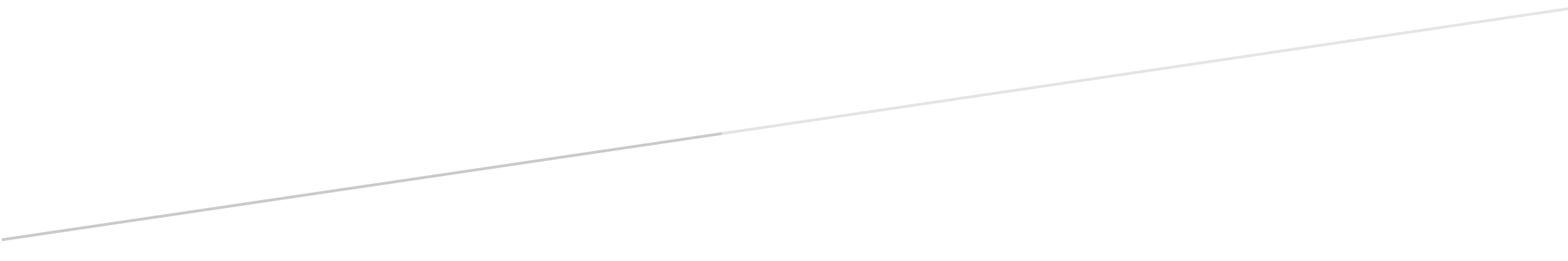 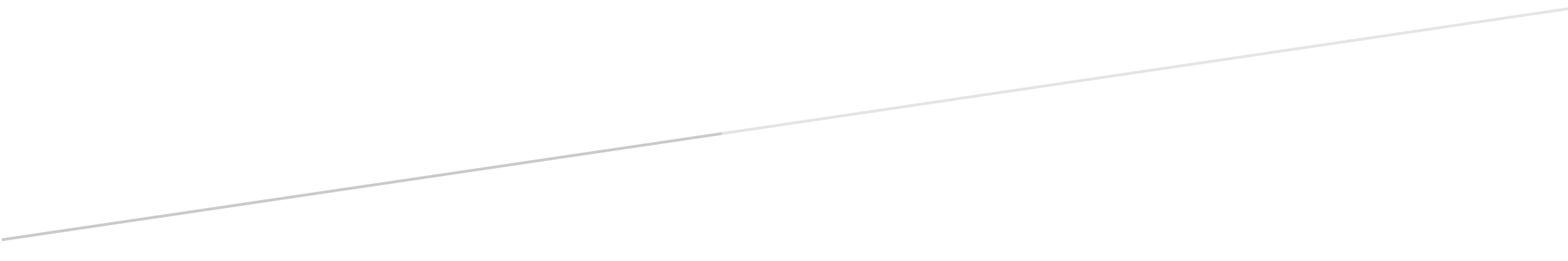 